УКРАЇНАЧЕРНІГІВСЬКА МІСЬКА РАДАР І Ш Е Н Н ЯПро Програму поліпшення матеріально-технічної бази закладів освіти м. Чернігова на 2019-2023 роки З метою поліпшення матеріально-технічної бази закладів освіти міста Чернігова, комунальної форми власності, розвитку інфраструктури закладів освіти, створення належних, безпечних умов для виховання та навчання дітей, відповідно до пункту 22 частини 1 статті 26 Закону України «Про місцеве самоврядування в Україні», міська рада вирішила:1. Затвердити Програму поліпшення матеріально-технічної бази закладів освіти м. Чернігова на 2019-2023 роки (далі – Програма), що додається.2. Фінансовому управлінню Чернігівської міської ради (Лисенко О. Ю.) передбачити фінансування видатків, виходячи з фінансових можливостей міського бюджету міста Чернігова, для виконання заходів Програми.3. Контроль за виконанням цього рішення покласти на заступника міського голови Хоніч О.П. та постійну комісію міської ради з питань освіти, медицини, соціального захисту, культури, молодіжної політики та спорту (Білогура В. О.).Міський голова								В. А. Атрошенко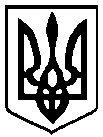 Проект2018   року м. Чернігів№ 31/VII - ___